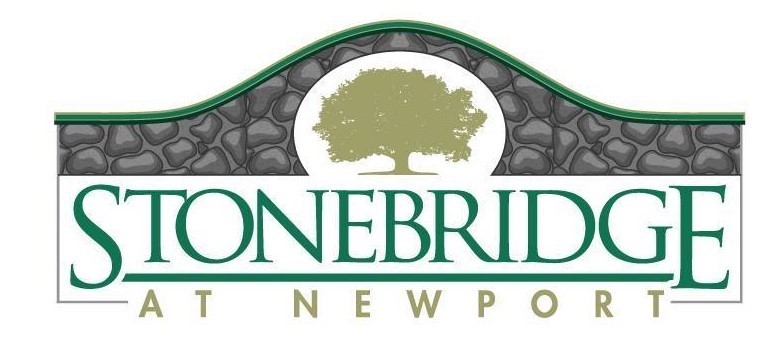 At Stonebridge our goal is to make your special occasion an unforgettable day.  Our wedding package includes:Inside or outside ceremonyFour-hour reception with dinner and bar set-upBridal ConsultantBridal Suite for the entire day, including lunchGroom’s Quarters including round of golf and lunchBase Price – Monday-Thursday 50 Guests - $4,250100 Guest - $5,500150 Guest - $7,100200 Guests - $8,350Friday and Sunday50 Guests - $4,800100 Guest - $6,500150 Guest - $7,650200 Guests - $8,900Saturday50 Guests - $6,300100 Guest - $8,2000150 Guest - $8,650200 Guests - $9,900201-350 Guests – request quoteBar Packages custom-tailored for you(All packages subject to a twenty per cent service charge and sales tax)Preferred Vendor’s list available for wedding cake, DJ and photographers